14.04.2023 жылы «Көп балалы және аз қамтамасыз етілген отбасылардың балаларына арналған мектеп-интернаты» КММ –де педагогикалық кеңес отырысы өтті. Күн тәртібі бойыншаБірінші мәселе «Мектептегі тәрбие жұмысының тұжырымдамалық және нормативтік құқықтық негіздері» туралы түсінік жұмыстарын Мусатаева А.Т жүргізді.Екінші мәселе «Тәрбиедегі жеке тұлғаға бағытталған әдіс тәсілдер» бойынша ақпараттармен Омарова А.М. бөлісті. Үшінші мәселе бойынша «Мектептің тәрбие жоспарының мониторингі» бойынша Қасымбеков Н.М. , педагогикалық кеңесті қорытындылады.Төртінші Бірге оқимыз: мұғалімдер мен мектептің кәсіби дамуы»тақырыбы бойынша Мектеп ұстаздары бірлесіп,  коучинг өткізді.Мазмұны:Lesson study педагогикалық тәсілі оқушылардың бойында 21 ғасырдағы түйінді құзыреттіліктерді қалыптастыру мақсатында мұғалімдер арасындағы ынтымақтастықты кеңейту ресурсы ретінде.Мақсаты: коучинг сессиясының қатысушыларына Lesson study тәсілін түсінуге және осы әдісті оқу процесінде қолдануға көмектесу.Коучинг қатысушылары Lesson study әдісін нығайтады және оқыту тәжірибесін жақсарту үшін осы зерттеу әдісін оқу үдерісінде қолданудың маңыздылығын бағалайды.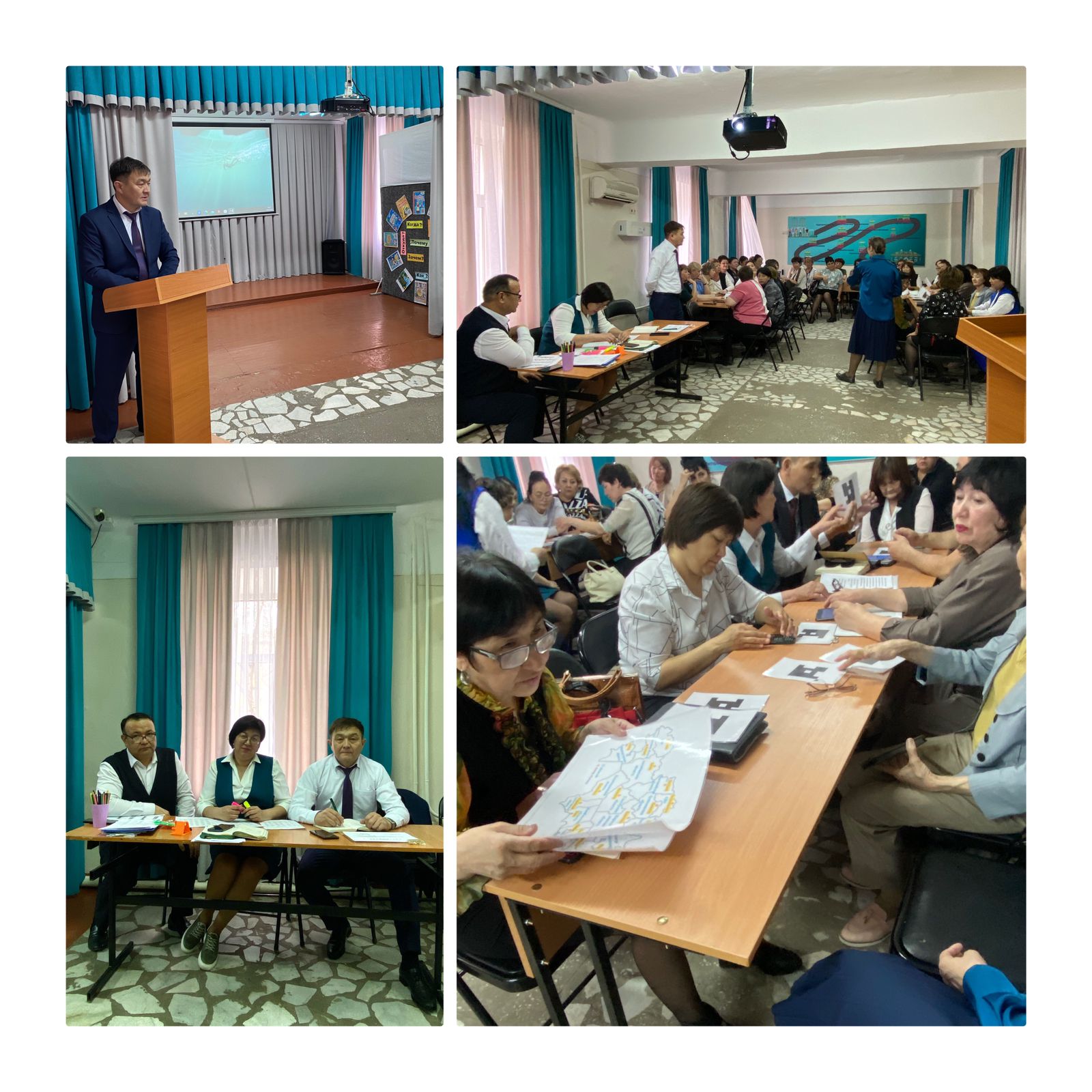 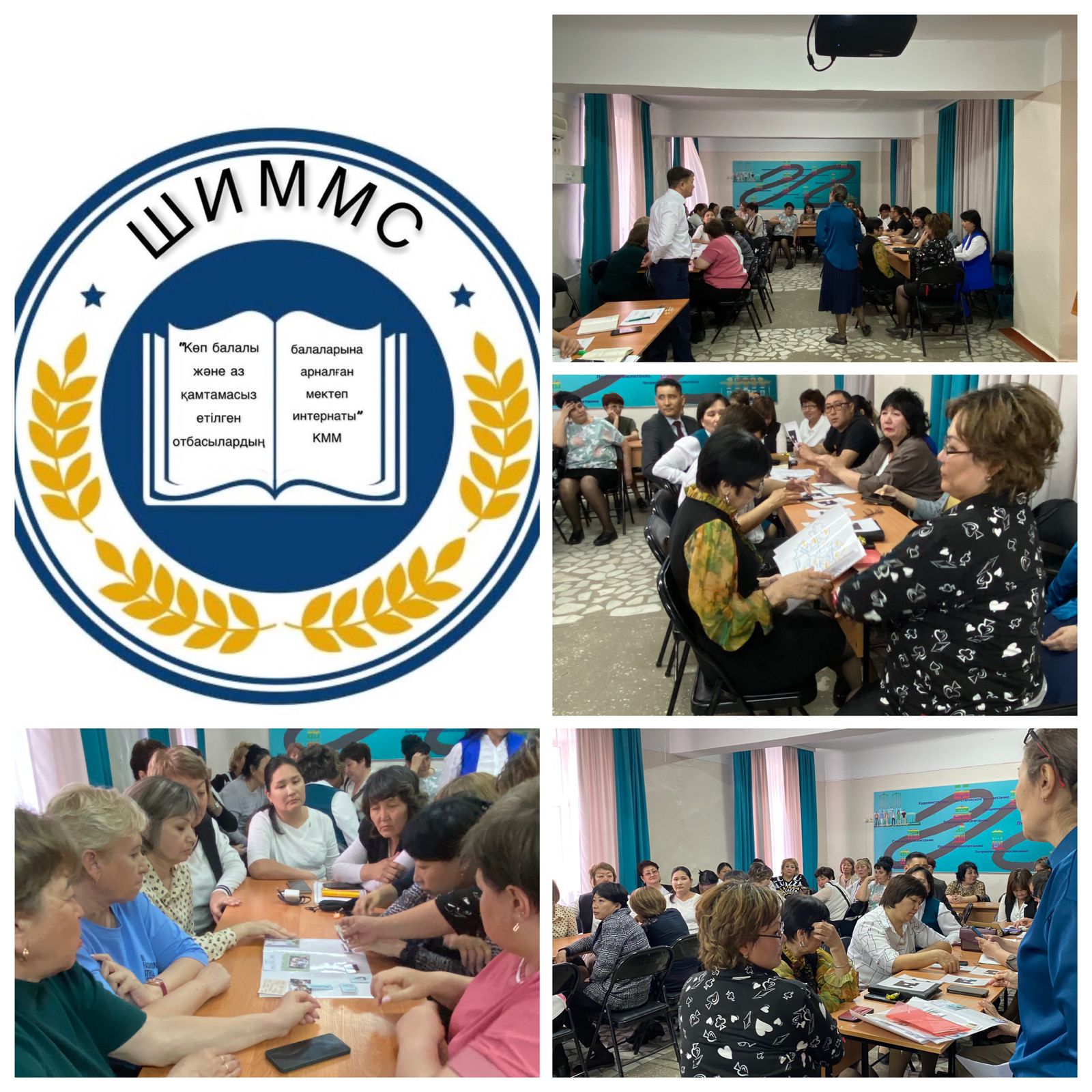 